Agencja Restrukturyzacji                                            i Modernizacji Rolnictwa                                  Biuro Powiatowe w Płońsku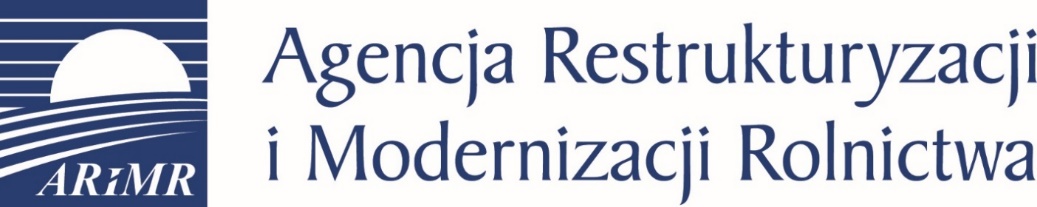 Uwaga będą zmiany w zasadach rejstrowania i znakowania zwierząt !!!Zmiany będą wprowadzane sukcesywnie i dotyczą przede wszystkim katalogu gatunków objętych obowiązkiem ewidencjonowania, zasad i terminów dokonywania zgłoszeń, a także wyboru środków identyfikacji. Oprócz tego zaplanowano, że paszporty bydła posłużą dokumentowaniu wyłącznie przemieszczeń zagranicznych, a podstawową drogą informowania o zdarzeniach ma się stać aplikacja IRZPlus. Rozbudowanie ewidencji i zmiana definicjiDotychczasowy rejestr zwierząt gospodarskich i siedzib stad, który zawierał dane dotyczące bydła, owiec, kóz i świń, zostanie przekształcony w komputerową bazę danych i uzupełniony o informacje na temat nieewidencjonowanych do tej pory w Agencji gatunków: koniowatych, wielbłądowatych, jeleniowatych, a także zakładów drobiu.W ślad za poszerzeniem zasobów nowe przepisy zawierać będą inną definicję posiadacza (w przypadku koniowatych mowa jest w nich również o właścicielu), a podstawową kategorią – w miejsce siedziby stada – stanie się działalność. Obowiązkowi zgłoszenia podlegać będą cztery główne rodzaje działalności:siedziba stada, jeśli: prowadzi się chów, hodowlę, wypas, miejsce gromadzenia, grupę tresowanych zwierząt, ich skup, obrót nimi, pośrednictwo w tym obrocie bądź cyrk objazdowy; organizuje się targi, wystawy, pokazy lub konkursy zwierząt; dokonuje się uboju tych pochodzących z innych siedzib w celu produkcji mięsa na użytek własny;rzeźnia;zakład drobiu;zakład przetwórczy lub spalarnia.Modyfikacja zasad i terminów dokonywania zgłoszeńKażdy z wymienionych rodzajów działalności oznaczony zostanie odrębnym numerem, a posiadacze zwierząt dotychczas nieewidencjonowanych przez Agencję będą zobowiązani – oprócz wystąpienia o nadanie statusu producenta – do zarejestrowania:siedziby stada koniowatych oraz zgłoszenia zwierząt w terminie 3 miesięcy od dnia wejścia w życie ustawy; siedziby stada jeleniowatych i wielbłądowatych nie później niż 6 miesięcy od dnia wejścia w życie ustawy – również od tej daty posiadacze zwierząt będą mieć 18 miesięcy na oznakowanie i zgłoszenie zwierząt;zakładu drobiu oraz dokonania zgłoszenia w komputerowej bazie liczby ptaków lub jaj wylęgowych w ciągu 3 miesięcy od dnia wejścia w życie ustawy.Odrębne terminy będą obowiązywać na zgłaszanie urodzeń i znakowanie zwierząt w zależności od gatunku. Hodowcy bydła niezmiennie na dokonanie obu czynności będą mieć 
7 dni. Posiadacze owiec i kóz na zgłoszenie urodzenia zwierzęcia i jego oznakowanie dostaną do 30 dni, jeśli matka była objęta wsparciem dobrostanowym. 
W innym przypadku znakowanie owcy lub kozy będzie musiało nastąpić w terminie 30 dni od dnia objęcia matki wsparciem – jednak nie później niż 180 dni od dnia urodzenia potomstwa lub przed opuszczeniem przez nie siedziby stada, w której się urodziło. W przypadku jeleniowatych i wielbłądowatych termin na dokonanie obu czynności wyniesie maksymalnie 9 miesięcy. Zmiana dotyczy świń, bo nowe przepisy zobligują ich posiadacza do poinformowania o urodzeniu i oznakowaniu tych zwierząt nie później niż 37 dni od zdarzenia, a informacja o podejrzeniu wystąpienia choroby zakaźnej powinna znaleźć się w komputerowej bazie w ciągu 2 dni. Gdy mowa o koniowatych, warto wiedzieć, że na zgłoszenie urodzenia ustawa da 3 miesiące, a opisu i identyfikacji będzie musiał dokonać właściwy związek hodowców koni w ciągu 12 miesięcy od urodzenia zwierzęcia.Należy podkreślić, że w przypadku wszystkich wymienionych gatunków będzie trzeba poinformować o zdarzeniu innym niż urodzenie przed upływem 7 dni od jego wystąpienia.Dopuszczenie alternatywnych metod identyfikacjiZmiana przepisów pozwoli na stosowanie tych środków identyfikacji, które zostały uwzględnione w unijnych przepisach: zwykłych i elektronicznych kolczyków lub opasek na pęcinę, kapsułek ceramicznych (bolusów), wszczepianych transponderów oraz tatuaży. Będzie to uzależnione od kombinacji oznaczeń przypisanych konkretnym gatunkom zwierząt oraz oferty dostawców, którzy zostali wpisani na prowadzoną przez ARiMR listę. Oprócz tego dla użytkowników aplikacji IRZPlus uproszczona zostanie procedura zaopatrywania się posiadaczy zwierząt w środki identyfikacji, a związane z tym wizyty w placówkach Agencji nie będą konieczne.Upowszechnianie internetowej obsługi zgłoszeńOd wejścia w życie ustawy na podmioty nadzorowane – rzeźnie, pośredników czy targi i spalarnie – nałożony zostanie obowiązek składania zgłoszeń w formie elektronicznej.  Natomiast posiadacze zwierząt do końca 2025 roku wciąż będą mogli dokonywać zgłoszeń w formie papierowej. Formularze do pobrania i wydruku dostępne będą wyłącznie na stronie internetowej Agencji. Później obowiązkowe stanie się informowanie o zdarzeniach dotyczących utrzymywanych zwierząt za pośrednictwem aplikacji IRZPlus, Ci, którzy robią to teraz wyłącznie elektronicznie, zostaną automatycznie zwolnieni z obowiązku prowadzenia tradycyjnej księgi rejestracji lub ewidencji. Natomiast w przypadku świń 2 razy w roku (do 30 czerwca oraz do 31 grudnia) trzeba będzie sporządzać spis zwierząt, który uwzględni również nieoznakowane jeszcze zwierzęta.  Istotną zmianą jest również rezygnacja z paszportów dla bydła w obrocie krajowym. W przypadku planowanego wywozu zwierzęcia tego gatunku do innego kraju Unii Europejskiej obowiązkowe będzie zgłoszenie tego z wyprzedzeniem 5 dni w biurze powiatowym ARiMR, które w ciągu 3 dni wyda bezpłatnie niezbędny dokument. Będzie go można odebrać osobiście, za pośrednictwem placówki pocztowej lub pobrać z systemu – po wcześniejszym wyrażeniu na to zgody.Ustawa wejdzie w życie po upływie 14 dni od ogłoszenia, a więcej szczegółów zostanie podanych po jej opublikowaniu w Dzienniku Ustaw.Więcej informacji:www.gov.pl/web/arimrBiuro powiatowe ARiMR w PłońskuPod numerem tel. 23 674 11 76 lub23 674 11 90Kierownik Biura Powiatowego ARiMR w Płońsku – Marcin Malatyński